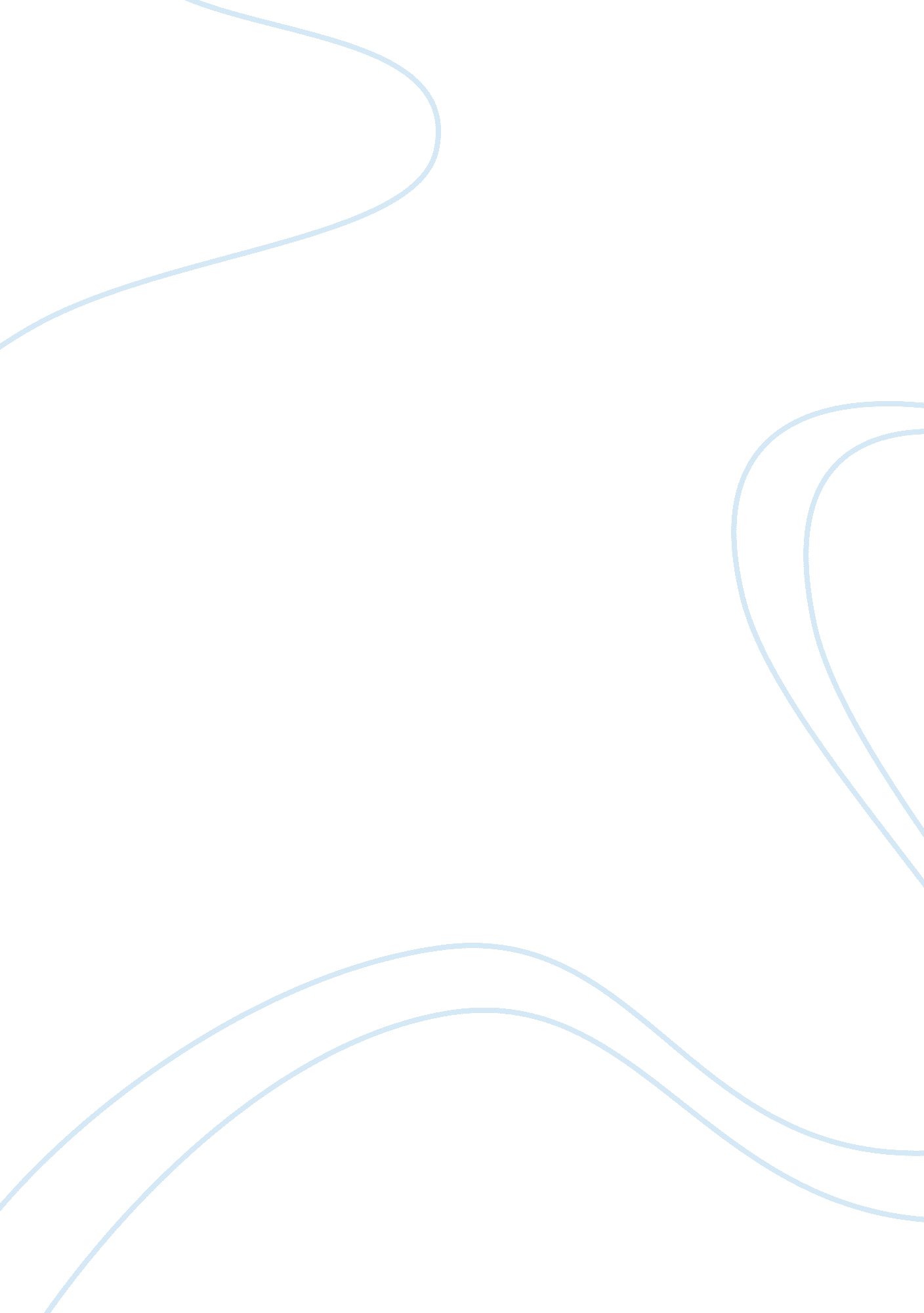 Management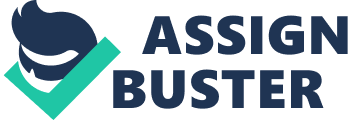 Management ID Lecturer Why is management important to society? Management is important to society as it teaches the people how to spend their lives in accordance with the laws and procedures. It asks of the people to be aware of the dictums and apply their own selves in the best manner possible. Management is a reality that shapes up the work domains of the people with one another on a consistent basis. 
2) What is the role of the manager? 
The role of a manager is to properly oversee the assigned tasks of management. He is the person who decides what course of action will be adopted in the wake of managing tasks. He is responsible for delegating work to the people working under him. Also his duty is to prioritize things, lead towards actions and behaviors and assign tasks and duties. 
3) Why is management important to individuals? 
Management is important to individuals because it teaches them to conduct their own selves in accordance with set codes and procedures. It also asks of them to remain alert of the changes that are happening around them. Management is important as it ascertains their willingness towards different tasks and roles that are assigned upon them. 
4) Define Management 
Management is an art that is governed by only those people who make the best use of this skill in order to get the particular job done through their actions, behaviors and decisions. These undertakings are carried out by the people who work under the manager. Management is a very comprehensive aspect that entails within it scheduling tasks, prioritizing responsibilities and assigning individual duties. 
5) How are four functions of management related? 
The four functions of management are related as they come about in a particular sequence. Planning is the foremost function without which no management activity can come about. Organizing makes sure that whatever has been planned comes into a solid basis. Controlling takes care of the responsibilities and delegated duties upon the individuals, and lastly leading is a comprehensive duty that rests solely with the manager who is indeed the man in charge. 
6) What resources do managers have available? 
Managers have quite a few resources that are available at their disposal. They have teams working under them. Also the financial aspects are taken care of by the managers as they prioritize things and thus look to settle problems which arise on a consistent basis. Other resources include the meeting up of organizational expenses, time management aspects and other management related concerns (Allen 1999). 
7) How do resources relate to production? 
Resources related to production as there is a definite link between the two. If the resources are not made available, it is quite possible that the production for the sake of the organization would not come about in an easy way. Hence it is important for resources to be directly proportional with the production in order for the management domains to work in a steady fashion. 
8) Describe managerial effectiveness and managerial efficiency 
Managerial effectiveness is the clear cut advantage that the managers bring to the table. How effective management has become depends entirely on the effectiveness of managers within their respective work areas. Managerial efficiency similarly is the manager’s comparison of his outputs over his inputs. This means that his works would be weighed alongside his usage of the resources from the standpoint of the organization that he works for. 
9) List and define the four career stages 
The four career stages include the initiation when the person is in the infancy stages within the organizational domains. The growth comes about after he has worked for a certain period of time. The climax of the employee is indeed the maturity stage where he earns the most during his career. Eventually he retires at a particular stage and hence his career comes to an end. 
10) What is a learning organization? 
A learning organization is an entity that looks to bring a number of different positives for the sake of the organization by making the middle management and top management domains strong. This can only happen when an organization understands the true meaning and pragmatic implications of knowledge management regimes. A proactive basis towards learning always helps an organization to achieve success. 
References 
Allen, M. (1999). Time Management and Personal Development. Thorogood 